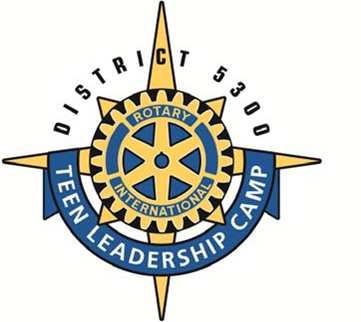 Sample Letter of SelectionTeen Leadership Camp 2019NameAddressCity, State ZIPRe: Teen Leadership Camp - TLCDear __________________,Congratulations! I am writing to inform you that you have been selected toattend Teen Leadership Camp (TLC) December 6 - 8, 2019 at Camp Cedar Crest in Running Springs, California.The Rotary Club of _____________________ is sponsoring you and will pay allyour expenses relating to transportation, lodging and meals. In addition, you andyour fellow campers are invited to a Rotary Club meeting scheduled for______________________at _________ at the ___________________,where you will have an opportunity to meet other Rotarians and learn more aboutRotary.Further details about TLC will be provided to you and your parent(s) atan orientation meeting scheduled for ___________________2019__ at_____ at the __________ at ____________________,_________________. This meeting will also include campers sponsored bythe ____________________ and _____________ Rotary Clubs. Yourattendance is mandatory and crucial to your full participation and will allow youand your parent(s) to ask questions and gain a clearer understanding of the TLCConference.We hope that you will make the most of this learning opportunity. We want tothank you for participating in the application process.Sincerely,TLC Chairperson